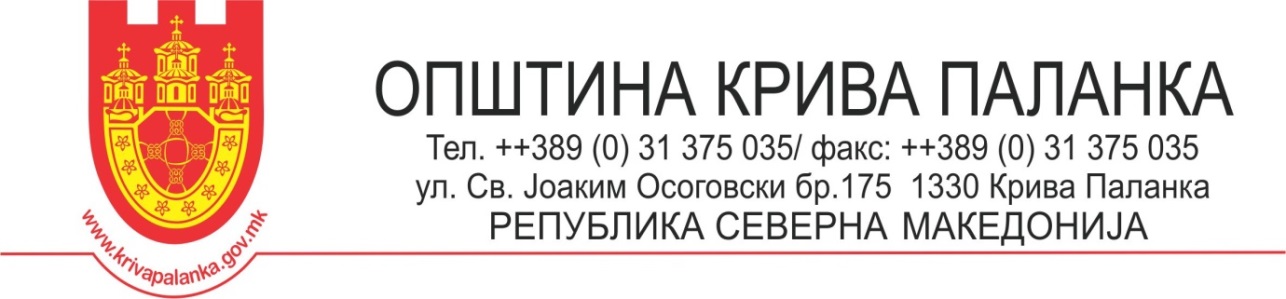 ПРИЈАВАЗА ДОДЕЛУВАЊЕ ПРИЗНАНИЕ ЗА НАЈУСПЕШЕН ПРОСВЕТЕН РАБОТНИК ВО ОДДЕЛЕНСКА НАСТАВА И НАЈУСПЕШЕН ПРОСВЕТЕН РАБОТНИК ВО ПРЕДМЕТНА НАСТАВА ВО ОСНОВНО И СРЕДНО ОБРАЗОВАНИЕ НА ТЕРИТОРИЈАТА НА ОПШТИНА КРИВА ПАЛАНКА ЗА УЧЕБНА 2023/2024 ГОДИНАКрива Паланка, _________2024 година                                 Апликант за признание                                                                                     _______________________________							                      (име и презиме)Име и презиме:адреса:телефон:Вработен во ООУСОУПредметен наставник поОдделенски наставник